MAHAJUBILEE TRAINING COLLEGE MULLOORKARA, THRISSURDETAILS FOR IMPLEMENTATION  E-GOVERNANCE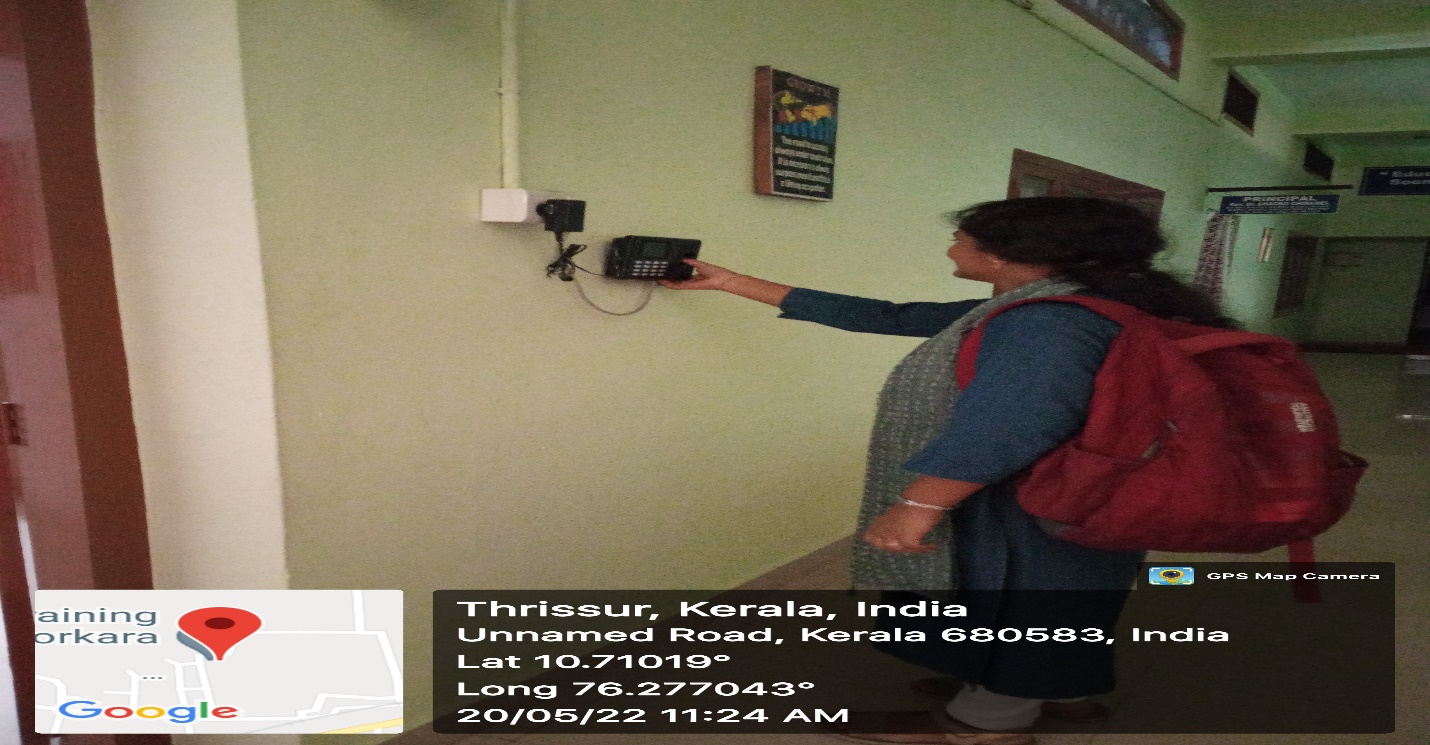 Bio-metric attendance 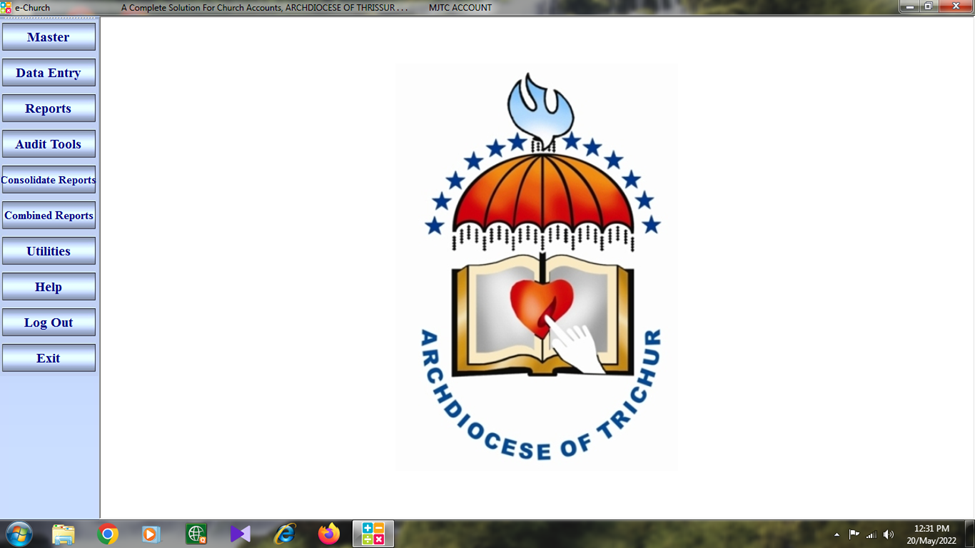 Landing page of E-Church software